ANEXO 8IMÁGENES REFERENCIALES DEL PROYECTO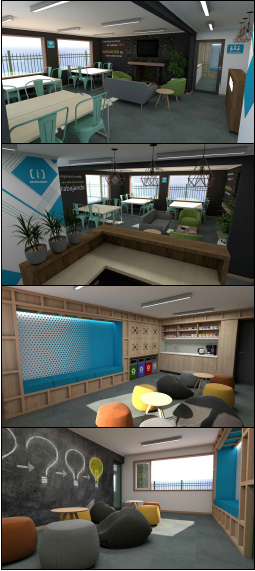 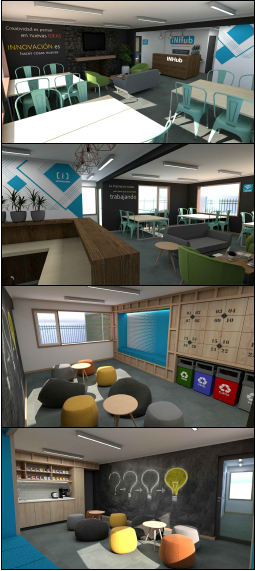 